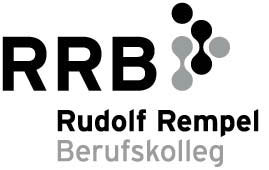 Kaufmännische Schule 
der Stadt BielefeldAn der Rosenhöhe 533647 Bielefeld
Anmeldung Wirtschaftsgymnasium 
Allgemeine HochschulreifeSchülerdatenName:	     Vorname:	     Geburtsdatum:	     	Geschlecht:	 Geburtsort/Kreis:	     Staatsangehörigkeit:	     	Spätaussiedler:	 Konfession:		Straße:	     PLZ:	     	Ort:      Telefon:	     E-Mail:	     Entfernung zur Schule:	      km (Bitte einfache Entfernung angeben!)Wegen eines Handicaps/einer chronischen Erkrankung habe ich Beratungsbedarf:Daten eines ErziehungsberechtigtenName:	     Vorname:	     Geschlecht:	 Straße:	     PLZ:	     	Ort:      Telefon:	     Bildungsweg Name der zuletzt besuchten Schule:	     Schulform:	 Abschluss:	Fachoberschulreife mit Q-Vermerk [G]:		Sonstiger Abschluss:	     Ich habe mich an meiner Herkunftsschule in folgenden Projekten engagiert bzw. folgende Zertifikate (Nachweis) erworben:Bitte unbedingt auch die 2. Seite ausfüllen und auf einem Blatt beidseitig ausdrucken!!! FremdsprachenName:	     Vorname:	     Geburtsdatum:	     	 Vorbildung Sprachen:	Englisch	Französisch	Spanisch	sonstige Sprache	Klasse von - bis:		   -   	   -   	   -   	   -   Verpflichtung zur Belegung der 2. Fremdsprache erfüllt:  
Haben Sie von Klasse 7 bis 10 eine 2. Fremdsprache belegt?Wahl der 2. Fremdsprache:  ** Französisch wird angeboten, wenn eine ausreichende Zahl von Anmeldungen vorliegt.Wahl des Profils im WirtschaftsgymnasiumAbitur:  Wirtschaft | Informationstechnologien 
 	Leistungskurse: Betriebswirtschaftslehre + Mathematik oder DeutschAbitur + Kaufmännische Assistenten (als Option): Wirtschaft | Europa | Sprache
 	Leistungskurse: Betriebswirtschaftslehre + EnglischWahl des Profils:  Schulische VeranstaltungenIn Jahrgang 12 wird ein 3- oder 4-wöchiges Betriebspraktikum durchgeführt.In Jahrgang 13 ist eine Kursfahrt zu einer Partnerschule im europäischen Ausland vorgesehen.Ich erkläre hiermit, dass ich / mein Sohn / meine Tochter an den oben genannten schulischen Veranstaltungen teilnehme / teilnimmt.Hinweis zu den FahrtkostenSchülerinnen und Schüler haben grundsätzlich nur einen Fahrtkostenanspruch beim Besuch der nächstgelegenen Schule, wenn die Entfernung mehr als 5 km beträgt.__________________________	________________________	______________________(Ort, Datum)	Unterschrift Schülerin / Schüler	(bei Minderjährigen auch Unterschrift		des/der Erziehungsberechtigten)DatenschutzIch bin damit einverstanden, dass Aufnahmen von mir/oder meiner Tochter/meines Sohnes im Rahmen schulischer Aktivitäten auf der Homepage und in anderen Informationsmaterialien des Rudolf-Rempel-Berufskollegs veröffentlicht werden dürfen.Mir ist bekannt, dass ich diese Einwilligung jederzeit über das Schulbüro widerrufen kann.Eine ausführliche Information über die Datenerhebung und Datenspeicherung lt. Datenschutzgrundverordnung (DSGVO) Artikel 13 und 14 finden Sie unter https://www.rrbk.de/kontakt/datenschutz/ auf der Webseite unseres Berufskollegs.Einen Ausdruck erhalten Sie auf Wunsch im Schulbüro.__________________________	_______________________	_______________________(Ort, Datum)	
Unterschrift Schülerin / Schülers	(bei Minderjährigen auch Unterschrift		des/der Erziehungsberechtigten)